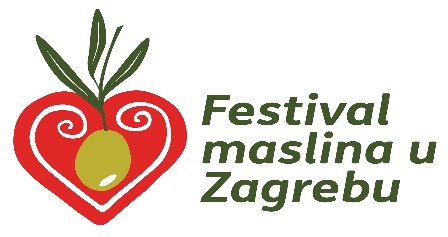 Organizator: Zagrebački maslinarski institut, Bohinjska 1, 10000 Zagrebwww.zagreboliveinstitute.hrPRIJAVA/NARUDŽBA  ZA SUDJELOVANJE NA8. FESTIVALU MASLINA U ZAGREBU, 4. i 5. ožujka 2023. Kristalna dvorana hotela Westin, Kršnjavoga 1, 10000 ZagrebKratki opis izlagača i predmeta prodaje/izlaganja:Narudžba i informacije o uplati na sljedećoj straniciNARUDŽBAPotpisom ove prijave potvrđujemo svoje sudjelovanje na 8. Festivalu i prihvaćamo uvjete i cijenu organizatora, kao i sve navedene uvjete izlaganja. Prijavu s potvrdom o uplati treba poslati organizatoru do 20.2.2023.IZJAVA O DAVANJU  SUGLASNOSTI ZA PRIKUPLJANJE I DALJNU OBRADU OSOBNIH PODATAKA Pod kaznenom i materijalnom odgovornošću izjavljujem da su svi podaci iz zahtjeva i dostavljene dokumentacije istiniti. Ovime dajem suglasnost da Zagrebački maslinarski institut ima pravo na obradu, provjeru i čuvanje podataka u skladu s važećim zakonskim propisima. Slijedom navedenog, izjavljujem da sam podnošenjem zahtjeva koja sadrži moje osobne podatke, uz traženu dokumentaciju, dao privolu za njihovo prikupljanje i obradu.Naručeni iznos za izlaganje uplatiti na ŽIRO račun:Primatelj: Zagrebački maslinarski institut,  Bohinjska 1, 10000 ZagrebIBAN: HR8224840081105771810Model: HR99 ili HR00 Opis uplate: Nastup na 8. Festivalu maslina – naziv izlagačaMolimo da prijavu i promo-materijal za slučaj oglašavanja pošaljete obavezno s kopijom uplatnice i proslijedite putem e-maila na info@zagreboliveinstitute.hr  ili na adresu udruge do 20. veljače 2023. god.Za dodatne mogućnosti izlaganja, te pitanja vezana uz prodajnu izložbu, molimo Vas obratite se:gđi. Božici Kliman, tel.: 098 4811 92 , e-mail : bozica.kliman@yahoo.comViše informacija kao i naknadne obavijesti o Festivalu možete pronaći na našem web-u: www.zagreboliveinstitute.hr , a za sva dodatna pitanja slobodno nam se obratite na mail: info@zagreboliveinstitute.hr .Naziv izlagača (Obrt, OPG, Poduzeće):Naziv na natpisnoj ploči štanda:Adresa:OIB ili MB:Kontakt telefon:Kontakt e-.mail:Osoba za kontakt:KoličinaIznos1.IZLOŽBENI STOL (1x 1.20 m) = 200 EUR (Za članove Zagrebački maslinarski institut = 170 EUR)EUR2.SVEČANA VEČERA – 45 EUR po osobipetak (3.3.2023.), Kristalna dvorana hotela the Westin (u cijenu uključena večera + 0,5 L vina po osobi)EUR3.Dodatno oglašavanje i sponzorirano predavanjeDodatno oglašavanje i sponzorirano predavanje3.Oglašavanje u katalogu Festivala A4 stranica: 300 EUREUR3.Oglašavanje u katalogu Festivala ½ A4 stranica: 150 EUREUR3.Oglašavanje u katalogu Festivala ¼ A4 stranice: 80 EUREUR 3.Sponzorirano predavanje na Stručnom skupu (20 min)300 EUREURUKUPNO:EURU, danaPotpis: